LE CONTEXTE DE L’ECOLE :L’ORGANISATION PEDAGOGIQUE POUR LES MOINS DE TROIS ANS :LES MODALITES D’ACCUEIL ET DE SCOLARISATION :LES RELATIONS AVEC LES FAMILLES ET LES PARTENAIRES DE LA PETITE ENFANCE :LE PROJET PEDAGOGIQUE :LES MODALITES D’EVALUATION : L’AVIS DE L’IEN : Nom : Avis favorable                     Avis défavorable Observation(s) : Date : Signature : 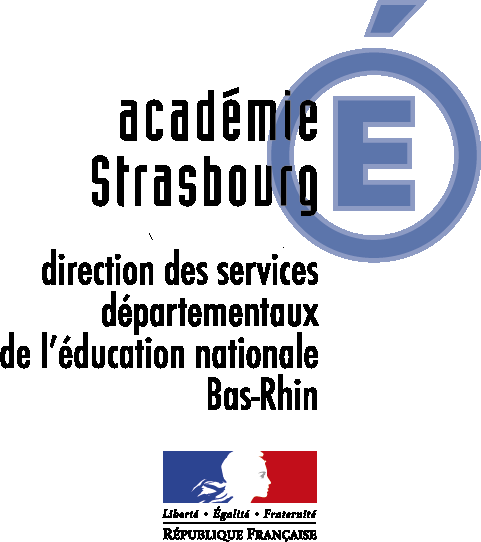 PROJET D’ACCUEIL ET DE SCOLARISATION DES ENFANTS DE MOINS DE TROIS ANSAnnée scolaire 2020/2021Textes réglementaires : Circulaire n°2012-202 du 18 décembre 2012 - BO n°3 du 15 janvier 2013Textes réglementaires : Circulaire n°2012-202 du 18 décembre 2012 - BO n°3 du 15 janvier 2013Le nom de l’écoleRéseau d’Education prioritaire (REP ou REP+)La circonscriptionLes coordonnées de l’école(adresse, numéro de téléphone, courriel)Le contexte social et environnemental de l’écoleCSP des familles accueilliesCaractéristiques du quartier (cf. politique de la ville)L’organisation pédagogique de l’écoleNombre d’élèvesNombre d’enseignantsNombre d’ATSEM Nombre de classes Nombre de classe(s) de TPSLa forme d’accueil et de scolarisation des moins de trois ansClasse de TPS spécifique et adaptée Classe de l'école maternelle comportant un ou plusieurs autres niveauxAccueil en milieu mixte associant les services de la petite enfance et l'école (classe passerelle)Les partenaires locaux de la petite enfanceVillePartenaires petite enfance (crèche, LAPE, halte-garderie, ...)AssociationsL’aménagement des espacesSalle de classe(s)Salle de reposEspaces annexes accessiblesExtérieurs de l’écoleL’aménagement du temps de l’enfantPériode d’adaptationHoraires aménagésLes moyens humainsPEATSEMEDJEL’admissionDateEntretien avec la familleLe premier contact avec l’écoleAccueil en amont de la rentrée (modalités à préciser : lieux, personnes, durée, ….) Les premiers jours de classeModalités d’organisation→ Acteurs mobilisés→ Aménagement du temps→ Aménagement de l’espaceLes rencontres avec les parentsA la demande des famillesA l’initiative du directeurA l’initiative des enseignantsLes outils/modalités de communicationLes actions passerelles et la coéducationTypes d’actionsPlace des partenairesModalités de concertationLes axes prioritaires en lien avec le projet d’école et de réseauLes axes spécifiques à la toute petite sectionLes données quantitativesNombre d’enfants inscritsNombre d’enfants présentsTaux de présencesNombre de parents présents aux différents temps qui leur sont proposés Nombre de rencontres avec les partenairesA compléter en juin 2021Les données qualitativesEvolution de l’enfantImplication et présence des parents au sein de l’école, aux différents temps et rencontres qui leur sont proposésQualité des échanges avec les famillesImplication et présence des partenaires au sein de l’école, aux différents temps et rencontres qui leur sont proposésQualité des échanges avec les partenairesA compléter en juin 2021